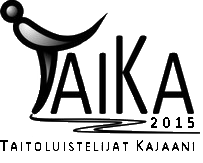  	KUTSUKILPAILUT 12.2.2022 KORONAOHJEET Kilpailut luistellaan ilman yleisöä. Seuramme korona-asioista vastaava henkilö: Marko TolonenPukukoppeihin saavat mennä vain luistelijat ja valmentajat. Sarjoissa Tintit ja Taitajat 2011-2012 seurat voivat ilmoittaa kilpailunjohtajalle yhden avustajan/sarja, joka auttaa luistinten laitossa. Avustaja ei saa mennä katsomoon.Kaikille kilpailuun osallistuville, valmentajille sekä mahdollisille avustajille suosittelemme kasvomaskin käyttöä. Kasvomaskia suosittelemme käytettävän myös sisäverryttelytiloissa sekä pukuhuoneessa. Pukukopissa suosittelemme käytettävän kasvomaskia mahdollisimman pitkälle jäälle lähtöön asti. Jokaisen kilpailuun osallistuvan tai paikalla olevan tulee noudattaa annettuja ohjeita: * Saavu paikalle vain terveenä.* Jos sinulla on oireita, jää kotiin.* Emme vastaanota varamusiikkeja, sen tulee olla jäänlaidalla valmentajalla, mikäli sitä tarvitaan.Saapuminen kisapaikalle kilpailija/valmentaja/arvioija: * Kilpailija voi saapua paikalle 1h ennen oman verryttelyryhmän alkua. * Valmentaja voi saapua paikalle 1h ennen ensimmäisen luistelijan verryttelyryhmää. * Arvioitsijat voivat saapua paikalle 1h ennen ensimmäistä kilpailusarjaaVerryttely: Verryttelytilana toimii jäähallin aulatila/käytävä, alue on merkattu. Sään salliessa on suositeltavaa verrytellä ulkona. Palkintojenjakoa ei järjestetä. Palkinnot ja arviointilomakkeet voi noutaa infopisteestä. Mikäli palkintoja/arviointilomakkeita ei noudeta, ne postitetaan seuran ilmoittamaan osoitteeseen. Mikäli kisojen jälkeisinä päivinä teet positiivisen koronatestituloksen, pyydämme ilmoittamaan asiasta kilpailun johtajalle Sannalle 044 931 4662 mahdollisten altistumisten kartoittamiseksi.Vältä tarpeetonta oleskelua jäähallilla/pukukopeissa! Luodaan yhdessä terveysturvalliset kilpailut! Kilpailijat tsempatkaa toinen toisianne!